Приложение № 1 к ПОЛОЖЕНИЮ(скачать на сайте-вкладка заочные конкурсы)Данные об участникахДанные о номинациях репертуаре, авторствеКонтактная информация и почтовый адрес:Высылая заявку на участие в Конкурсе, я соглашаюсь с условиями его проведения, регулируемыми Положением о проведении Всероссийского заочного конкурса стихов и песен «Я люблю тебя, Россия!» и даю согласие на обработку моих персональных данных в объеме, необходимом для участия в конкурсе, а именно: фамилия, имя, отчество, возраст, почтовый адрес, контактный телефон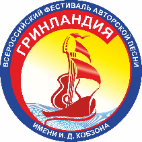 ЗАЯВКА НА УЧАСТИЕВо Всероссийском заочном песенно-поэтическом конкурсе «Я люблю тебя, Россия!»Название организации (клуба,  организации,  учебного заведения и пр.)   Количество участниковФ.И.О. участника(-ов)Возраст участника (-ов)Ф.И.О. руководителяУчастие в музыкальных конкурсах, фестивалях, награды, местоУчастие в музыкальных конкурсах, фестивалях, награды, местоРепертуар – название произведения(не более 2-х произведений в каждой номинации) Приложить авторские тексты заявленных произведенийУкажите у каждого произведения кто являетсяАвтором словАвтором музыкиИсполнителемНоминация «Автор слов и музыки»Номинация «Автор слов и музыки»1.2.Номинация «Автор слов»Номинация «Автор слов»1.2.Номинация «Автор музыки»Номинация «Автор музыки»12Номинация «Поэт»Номинация «Поэт»1.2.Номинация «Исполнитель»Номинация «Исполнитель»1.2.Номинация «Дуэт, ансамбль, хор, коллектив»Номинация «Дуэт, ансамбль, хор, коллектив»1.2.Специальная номинация «Видеоклип»Специальная номинация «Видеоклип»1.2.Специальная номинация «Семейные дуэты и ансамбли»Специальная номинация «Семейные дуэты и ансамбли»1.2.Специальная номинация «Социальный видеоролик»Специальная номинация «Социальный видеоролик»1.2.Республика, край, область, р-нГород, село, деревняКонтактный телефонe-mail